.Intro: 32 counts (app.19sec)[1-8]:  R syncopated weave, R side rock, R behind, ¼ step L forward, ½ pivot to the left[9-16]:  ¼ L turn with sweep, syncopated weave, L cross shuffle, R ½ unwind turn, syncopated V step on heels[17-24]:  R shuffle, L rock fwd, L side, R rock back, R side, L sailor step with 1/8 turn[25-32]:  Swivel both heels with body L, R, full spiral turn over R shoulder, syncopated side rocks R,LStart againContacts: countryheelsntoes@phnet.fiAll rights reserved!Dye My Hair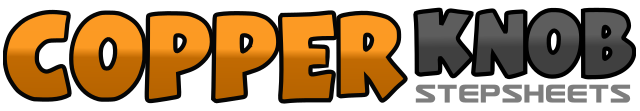 .......Count:32Wall:2Level:Improver.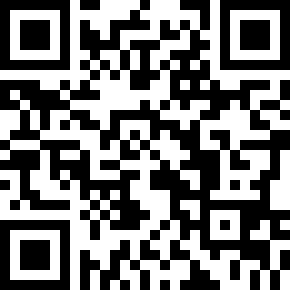 Choreographer:Pauliina Tonteri (FIN) & Susanna Tonteri (FIN) - March 2017Pauliina Tonteri (FIN) & Susanna Tonteri (FIN) - March 2017Pauliina Tonteri (FIN) & Susanna Tonteri (FIN) - March 2017Pauliina Tonteri (FIN) & Susanna Tonteri (FIN) - March 2017Pauliina Tonteri (FIN) & Susanna Tonteri (FIN) - March 2017.Music:Dye My Hair - ALMADye My Hair - ALMADye My Hair - ALMADye My Hair - ALMADye My Hair - ALMA........1,2&3Step R to right side (1), L behind R (2), R to right side (&), L cross over to R (3)4,5Step R to right side (4), recover weight on L (5)6&Step R behind L (6), turn ¼ over your left shoulder and step L forward (&) 9.007,8Step R forward (7), pivot ½ turn left (weight ends on L) (8) 3.001Turn ¼ left stepping R to right side and sweep your L front to back (1) 12.002&3L step behind R (2), R step to right side (&), L step over right (3)&4&5,6R step right side (&), L cross over right (4), R step right side (&), L cross over right (5), unwind ½ turn right keeping weight L (6) 6.00&7&8Step R heel to right diagonal (&), step L heel to left diagonal (7), step R back (&), step L 	back (8)1&2Step R to right side (1), L together right (&), R to right side (2)3&4Rock L over right (3), recover weight R (&), step L to left side (4)5&6Rock R behind left (5), recover weight L (&), step R to right side (6)7&8Step L behind right (7), step R next to left (&), turn 1/8 left and take small L step fwd 	(8) 4.301,2Swivel both heels to left and turn your body ¼ to right weight on L (1) 7.30, swivel both heels to right and turn your body ¼ left weight on R (2) 4.30&3,4Put your weight on L (&), Turn full turn over you right shoulder keep weight on your L and leave your R foot over left (3,4) 6.00 NOTE: if you don´t want to turn: Put your weight on L(&) touch R next left (3),hold (4)5,6&Rock R to right side (5), recover weight L (6), step R next to left (&)7,8&Rock L to left side (7), recover weight R (8), step L next right (&)